 The Pond in Watford This was a natural feature in Watford. In Victorian times people used to give their horses and livestock water here on market days. The south end sloped to provide access. Today it is a lovely place to walk.  There are many more photos of the pond at https://www.watfordmuseum.org.uk/photo-collections The Pond in Watford This was a natural feature in Watford. In Victorian times people used to give their horses and livestock water here on market days. The south end sloped to provide access. Today it is a lovely place to walk.  There are many more photos of the pond at https://www.watfordmuseum.org.uk/photo-collections The Pond in Watford This was a natural feature in Watford. In Victorian times people used to give their horses and livestock water here on market days. The south end sloped to provide access. Today it is a lovely place to walk.  There are many more photos of the pond at https://www.watfordmuseum.org.uk/photo-collections The Pond in Watford This was a natural feature in Watford. In Victorian times people used to give their horses and livestock water here on market days. The south end sloped to provide access. Today it is a lovely place to walk.  There are many more photos of the pond at https://www.watfordmuseum.org.uk/photo-collections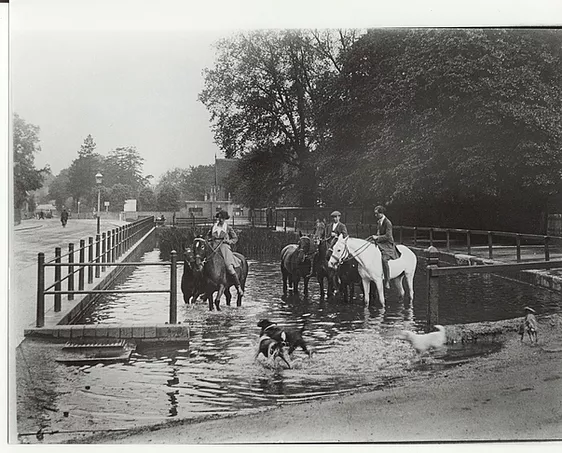 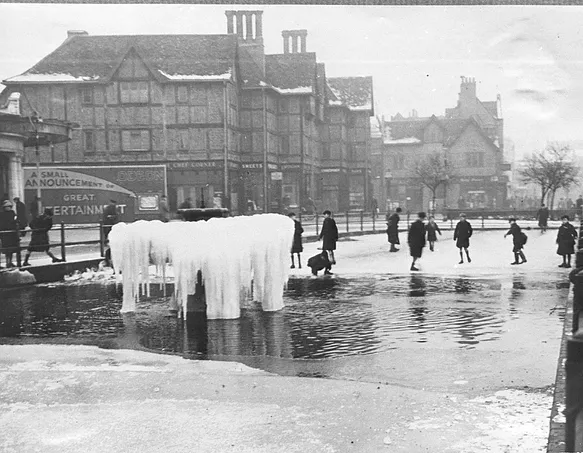 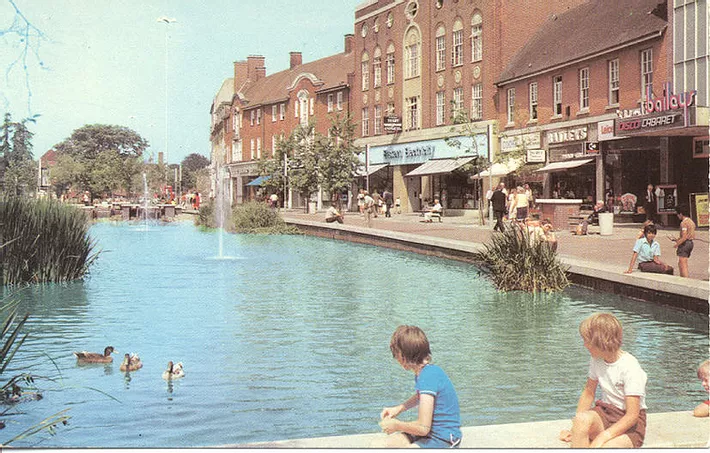 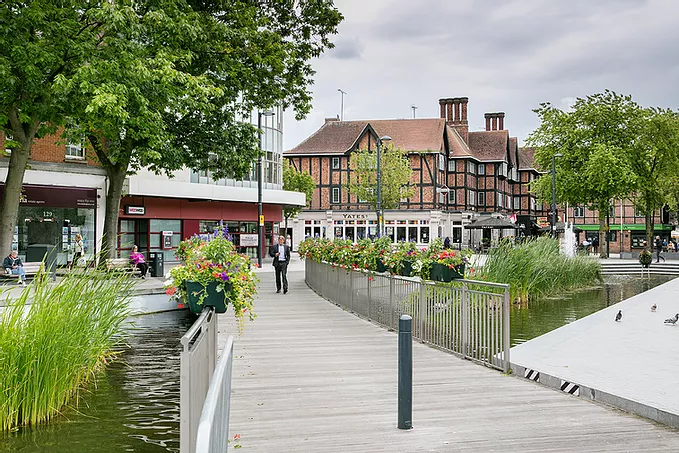 The Pond 1920s Skating on the Pond 1945 The Pond 1974 The Pond today 